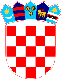 REPUBLIKA HRVATSKAVUKOVARSKO-SRIJEMSKA ŽUPANIJA OPĆINA TOVARNIK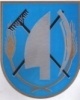  OPĆINSKI NAČELNIKKLASA: 021-05/21-03/4URBROJ: 2188/12-04-21-5Tovarnik, 30.3.2021. Na temelju članak 31. Statuta Općine Tovarnik  ( Službeni vjesnik  Vukovarsko-srijemske županije, broj 3/21) i članka 17. stavka 3. Zakona o ublažavanju i uklanjanju posljedica prirodnih nepogoda ( Narodne novine br. 16/19 ), Općinsko vijeće na 33. sjednici, održanoj dana 30.3.2021.godine, donosi ODLUKU O USVAJANJU IZVJEŠTAJA O IZVRŠENJU PLANA DJELOVANJA U PODRUČJU PRIRODNIH NEPOGODA ZA 2020.GODINUČlanak 1.Usvaja se  izvještaj   o izvršenju plana djelovanja u području prirodnih nepogoda za 2020. god. koje je ovome tijelu predala načelnica Općine Tovarnik  u zakonskom roku odnosno do 31.3.2021. Članak 2.Izvještaj   iz članka 1. ove Odluke je sastavni dio ove Odluke.Članak 3.Ova će se Odluka objaviti u „Službenom vjesniku“  Vukovarsko-srijemske županije.  PRESJEDNIK VIJEĆADubravko BlaškovićIZVJEŠTAJ O IZVRŠENJU PLANA DJELOVANJA U PODRUČJU PRIRODNIH NEPOGODA ZA 2020. GOD.U prosincu 2020.g. . Općinsko vijeće Općine Tovarnik je donijelo Plan djelovanja u području prirodnih nepogoda. Na temelju navedenoga plana, načelnica Općine Tovarnik je dužna podnijeti Općinskom  vijeću izvješće o izvršenju navedenoga plana djelovanja u području prirodnih nepogoda i to do 31.3. tekuće godine za prethodnu godinu. Budući da u 2020. godini nije bilo prirodnih nepogoda odnosno nije bilo proglašenih elementarnih nepogoda, nije bilo potrebe za postupanjem  po donesenome planu. NAČELNICA OPĆINE TOVARNIK Ruža V. Šijaković, oec. 